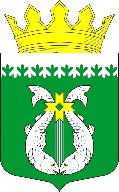 РОССИЙСКАЯ ФЕДЕРАЦИЯРЕСПУБЛИКА КАРЕЛИЯАДМИНИСТРАЦИЯ МУНИЦИПАЛЬНОГО ОБРАЗОВАНИЯ«СУОЯРВСКИЙ РАЙОН»ПОСТАНОВЛЕНИЕ           30.12.2021			                                                                                    № 1044Об утверждении Плана проведения контрольных мероприятий Администрацией муниципального образования «Суоярвский район» на 2022 годВ соответствии с частью 3 статьей Бюджетного Кодекса Российской Федерации, частью 8 статьи 99 Федерального закона от 05 апреля 2013 г. № 44-ФЗ "О контрактной системе в сфере закупок товаров, работ, услуг для обеспечения государственных и муниципальных нужд, Постановлением Правительства Российской Федерации от 27 февраля 2020 г. № 208 "Об утверждении федерального стандарта внутреннего государственного (муниципального) финансового контроля "Планирование проверок, ревизий и обследований", Постановлением Администрации муниципального образования «Суоярвский район» от 30.12.2021 № 1039 «Об осуществлении полномочий по внутреннему муниципальному финансовому контролю в муниципальном образовании «Суоярвский район»:Утвердить прилагаемый План проведения контрольных мероприятий Администрацией муниципального образования «Суоярвский район» на 2022 год.2. Разместить настоящее Постановление на официальном сайте администрации муниципального образования «Суоярвский район» в информационно-телекоммуникационной сети Интернет.3. Контроль за исполнением настоящего Постановления возложить на заместителя Главы Окрукову Л.А.Глава Администрации 							             Р.В. ПетровРазослать: Дело, финансовое управление, Окрукова Л.А.                                                                                                    ПЛАН                                   проведения контрольных мероприятий Администрацией муниципального образования «Суоярвский район»на 2022 год              УТВЕРЖДЕН  постановлением администрации         муниципального образования      «Суоярвский район»    от 30 декабря 2021 г. № 1044№ п/пТема контрольного мероприятияОбъект контроляПроверяемыйпериодМесяц начала проведения контрольного мероприятияМетод контроля1234561Проверка достоверности отчета об исполнении муниципального заданияМУК "Суоярвская ЦБС"2020-2021 годмайкамеральная2Соблюдение требований законодательства Российской Федерации и иных правовых актов о контрактной системе в сфере закупок товаров, работ, услуг для обеспечения государственных и муниципальных нужд в отношении закупок заказчика  для обеспечения  муниципальных нуждМуниципальное дошкольное образовательное учреждение Детский сад № 7 "Родничок" г.Суоярви2020-2021 годавгусткамеральная